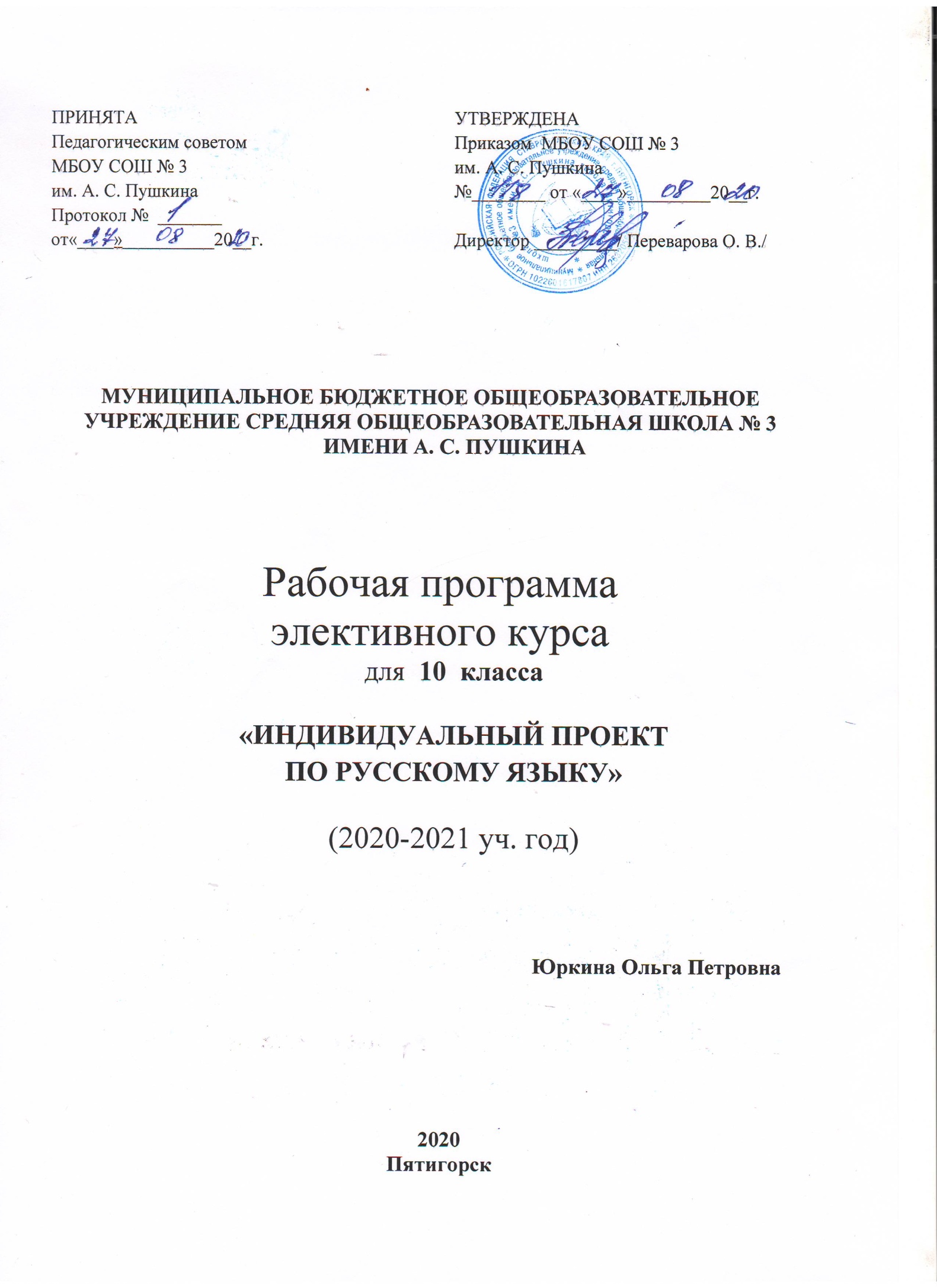 Аннотация к рабочей программеРабочая программа по элективному курсу «Индивидуальный  проект»   предназначена для базового уровня и разработана на основе:Требований  Федерального закона от 29 декабря 2012 года N 273-ФЗ «Об образовании в Российской Федерации»;Требований  Федерального государственного образовательного стандарта среднего общего образования, утверждённого приказом  Министерства образования и науки РФ от 17 мая 2012 года  № 413 «Об утверждении федерального государственного образовательного стандарта среднего общего образования», с изменениями и дополнениями,  утвержденными приказом Минобрнауки  России от 29.12.2014 №1645, от 31 декабря 2015 г. N 1578 и приказом Минобрнаукиот 29 июня 2017 г. N 613;Приказа  Министерства образования и науки РФ от 31.03.2014 г. № 253 "Об утверждении федерального перечня учебников, рекомендуемых к использованию при реализации имеющих государственную аккредитацию образовательных программ начального общего, основного общего, среднего общего образования";Приказа Минобрнауки  России от 08.06.2015 № 576 «О внесении изменений в федеральный перечень учебников, рекомендуемых к использованию при реализации имеющих государственную аккредитацию образовательных программ начального общего, основного общего, среднего общего образования, утвержденных Приказом Министерства образования и науки РФ от 31.03.2014 г. №253»;Приказа Минобрнауки  России от 05.07.2017 № 629 «О внесении изменений в федеральный перечень учебников, рекомендуемых к использованию при реализации имеющих государственную аккредитацию образовательных программ начального общего, основного общего, среднего общего образования, утвержденных Приказом Министерства образования и науки РФ от 31.03.2014 г. №253»;Санитарно-эпидемиологических  требований  к условиям и организации  обучения в общеобразовательных учреждениях, утвержденных  Главным  государственным  санитарным  врачом  Российской Федерации от 29.12.2010  N 189;Учебного плана МБОУ СОШ №3 им. А.С. Пушкина г. Пятигорска Ставропольского края на 2020-20121 учебный год, утвержденного приказом директора школы от 30.08.2020 № 116;Годового учебного графика МБОУ СОШ №3 им. А.С. Пушкина г. Пятигорска Ставропольского края на 2020-20121 учебный год, утвержденного приказом директора школы от 30.08.2020 № 116;Основной образовательной программы основного общего образования МБОУ СОШ №3 им. А.С. Пушкина г. Пятигорска Ставропольского края на 2020-20121 учебный год, утвержденного приказом директора школы от 30.08.2020 № 116;Учебно-методическое и материально-техническое обеспечение рабочей программы:1. Литература :1. Сергеев И.С. Как организовать проектную деятельность учащихся: Практическое пособие для работников общеобразовательных учреждений. – М.: АРКТИ, 2007. – 80 с.2. Сергеева В.П. Проектно – организаторская компетентность учителя в воспитательной деятельности. М. 2005.3. Метод учебных проектов: Методическое пособие М. 2006.2. Цифровые образовательные ресурсы:1. http://www.mon.gov.ru (Министерство образования и науки) 2. http://www.fipi.ru (портал ФИПИ – Федеральный институт педагогических измерений) 3. http://www.ege.edu.ru (информационной поддержки ЕГЭ) 4. http://www.probaege.edu.ru (портал Единый экзамен) 5. http://edu.ru/index.php (федеральный портал «Российское образование») 6. http://www.infomarker.ru/top8.html RUSTEST.RU (федеральный центр тестирования) 7. http://www.pedsovet.org (Всероссийский Интернет-Педсовет) 8.www.booksgid.com- Воо^ Gid. Электронная библиотека.9. www.school.edu.ru/default.asp- Российский образовательный портал. Доступность, качество, эффективность.10. http://school-collection.edu.ru Единая коллекция цифровых образовательных ресурсов.18.http://fcior.edu.ru/ Федеральный центр информационно-образовательных ресурсов (ФЦИОР)1. ПЛАНИРУЕМЫЕ РЕЗУЛЬТАТЫ ОСВОЕНИЯ УЧЕБНОГО ПРЕДМЕТАЛичностные результаты освоения программы учебного предмета отражают: ЛР.1) уважение к своему народу, гордости за свой край, свою Родину, уважение государственных символов (герб, флаг, гимн); ЛР.2) сформированность мировоззрения, соответствующего современному уровню развития науки и общественной практики, основанного на диалоге культур, а также различных форм общественного сознания, осознание своего места в поликультурном мире; ЛР.3) сформированность основ саморазвития и самовоспитания в соответствии с общечеловеческими ценностями и идеалами гражданского общества; готовность и способность к самостоятельной, творческой и ответственной деятельности; ЛР.4) толерантное сознание и поведение в поликультурном мире, готовность и способность вести диалог с другими людьми, достигать в нём взаимопонимания, находить общие цели и сотрудничать для их достижения; ЛР.5) навыки сотрудничества со сверстниками, детьми младшего возраста, взрослыми в образовательной, общественно полезной, учебно-исследовательской, проектной и других видах деятельности; ЛР.6) готовность и способность к образованию, в том числе самообразованию, на протяжении всей жизни; сознательное отношение к непрерывному образованию как условию успешной профессиональной и общественной деятельности; ЛР.7) эстетическое отношение к миру, включая эстетику быта, научного и технического творчества, спорта, общественных отношений; ЛР.8) принятие и реализацию ценностей здорового и безопасного образа жизни, потребности в физическом самосовершенствовании, занятиях спортивнооздоровительной деятельностью, неприятие вредных привычек: курения, употребления алкоголя, наркотиков; ЛР.9) бережное, ответственное и компетентное отношение к физическому и психологическому здоровью, как собственному, так и других людей, умение оказывать первую помощь; ЛР.10) осознанный выбор будущей профессии и возможностей реализации собственных жизненных планов; отношение к профессиональной деятельности как возможности участия в решении личных, общественных  проблем; ЛР.11) сформированность экологического мышления, понимания влияния социально-экономических процессов на состояние природной и социальной среды; приобретение опыта эколого-направленной деятельности.Метапредметные результаты освоения программы учебного предмета отражают: МР.1) умение самостоятельно определять цели деятельности и составлять планы деятельности; самостоятельно осуществлять, контролировать и корректировать деятельность; использовать все возможные ресурсы для достижения поставленных целей и реализации планов деятельности; выбирать успешные стратегии в различных ситуациях; МР.2) умение продуктивно общаться и взаимодействовать в процессе совместной деятельности, учитывать позиции других участников деятельности, эффективно разрешать конфликты;МР.3) владение навыками познавательной, учебно-исследовательской и проектной деятельности, навыками разрешения проблем; способность и готовность к самостоятельному поиску методов решения практических задач, применению различных методов познания;МР.4) готовность и способность к самостоятельной информационно-познавательной деятельности, включая умение ориентироваться в различных источниках информации, критически оценивать и интерпретировать информацию, получаемую из различных источников; МР.5) умение использовать средства информационных и коммуникационных технологий (далее - ИКТ) в решении когнитивных, коммуникативных и организационных задач с соблюдением требований эргономики, техники безопасности, гигиены, ресурсосбережения, правовых и этических норм, норм информационной безопасности; МР.6) умение определять назначение и функции различных социальных институтов;МР.7) умение самостоятельно оценивать и принимать решения, определяющие стратегию поведения, с учётом гражданских и нравственных ценностей;МР.8) владение языковыми средствами - умение ясно, логично и точно излагать свою точку зрения, использовать адекватные языковые средства; МР.9) владение навыками познавательной рефлексии как осознания совершаемых действий и мыслительных процессов, их результатов и оснований, границ своего знания и незнания, новых познавательных задач и средств их достижения. Предметные результаты освоения программы учебного предмета «Индивидуальный учебный проект» отражают: ПР.1) сформированность навыков коммуникативной, учебно-исследовательской деятельности, критического мышления;ПР.2) способность к инновационной, аналитической, творческой, интеллектуальной деятельности;ПР.3) сформированность навыков проектной деятельности, а также самостоятельного применения приобретённых знаний и способов действий при решении различных задач, используя знания нескольких учебных предметов и/или предметных областей;ПР.4) способность постановки цели и формулирования гипотезы исследования, планирования работы, отбора и интерпретации необходимой информации, структурирования аргументации результатов исследования на основе собранных данных, презентации результатов;ПР.5) владение умением излагать результаты проектной работы на семинарах, конференциях и т.п.;ПР.6) сформированность понятий проект, проектирование;ПР.7) владение знанием этапов проектной деятельности; ПР.8) владение  методами поиска  и анализа научной информации.ПЛАНИРУЕМЫЕ РЕЗУЛЬТАТЫ по разделамУченик научится:- определять сущностные характеристики изучаемого объекта; - осуществлять самостоятельный выбор критериев для сравнения, сопоставления, оценки и классификации объектов;-  развернуто обосновывать суждения, давать определения, приводить доказательства (в том числе от противного);- объяснять  изученные положения на самостоятельно подобранных конкретных примерах;- осуществлять поиск нужной информации по заданной теме в источниках различного типа и извлечение необходимой информации из источников, созданных в различных знаковых системах (текст, таблица, график, диаграмма, аудиовизуальный ряд и др.);- отделять  основную информацию от второстепенной, критически оценивать достоверность  полученной информации;- передавать  содержание информации адекватно поставленной цели (сжато, полно, выборочно);- переводить  информацию из одной знаковой системы в другую (из текста в таблицу, из аудиовизуального ряда в текст и др.), - осуществлять выбор вида чтения в соответствии с поставленной целью (ознакомительное, просмотровое, поисковое и др.); - работать с текстами различных стилей, понимание их специфики; - самостоятельно создавать алгоритмы познавательной деятельности для решения задач творческого и поискового характера;- пользовать мультимедийные ресурсы и компьютерные технологии для обработки, передачи, систематизации информации, создания баз данных, презентации результатов познавательной и практической деятельности;- владеть основными видами публичных выступлений (высказывание, монолог, дискуссия, полемика), следуя этическим нормам и правилам ведения диалога (диспута). В ходе решения системы проектных задач у обучающихся должны быть сформированы следующие способности:рефлексировать (видеть проблему; анализировать сделанное: почему получилось, почему не получилось, видеть трудности, ошибки);целеполагать (ставить и удерживать цели);планировать (составлять план своей деятельности);моделировать (представлять способ действия в виде модели-схемы, выделяя всё существенное и главное);проявлять инициативу при поиске способа (способов) решения задачи;вступать в коммуникацию (взаимодействовать при решении задачи, отстаивать свою позицию, принимать или аргументировано отклонять точки зрения других).2.СОДЕРЖАНИЕ УЧЕБНОГО ПРЕДМЕТАВведение. Особенности проектной деятельности. Основные требования к исследованию.Раздел 1 Теоретические основы исследовательской и проектной деятельности.1.Общая характеристика  проектной и исследовательской деятельности.Виды школьных проектов. Основные технологические подходы. Особенности монопроекта и межпредметного проекта. Учебный проект. Определение темы проекта. Определение цели, задач проекта. Этапы работы над проектом.Методы исследования. Технология составления плана работы.Виды источников информации.  Алгоритм работы с литературой. Алгоритм работы с ресурсами Интернета.  Составление глоссария по теме исследования. Что такое плагиат и как его избегать в своей работе. 2.Алгоритм проектной и исследовательской деятельности.Структура исследовательской работы, критерии оценки. Введение, основная часть научного исследования. Графические материалы проекта: виды, технология, требования к оформлению. Тезисы.  Цитирование. Способы оформления конечных результатов индивидуального проекта (презентаций, защиты, творческих отчетов, просмотров). Раздел 2. «Учебное проектирование».Работа над проектом.Технология презентации. Создание компьютерной презентации.   Навыки монологической речи. Аргументирующая речь. Умение отвечать на незапланированные вопросы. Составление архива проекта. Публичное выступление на трибуне и личность. Главные предпосылки успеха публичного выступления. Подготовка авторского доклада. Представление работы, предзащита проекта. Корректировка проекта с учетом рекомендаций.Тематическое планированиеКалендарно-тематическое планирование.  Название разделаКоличество часовВведение.1Раздел 1 Теоретические основы исследовательской и проектной деятельности. 1.Общая характеристика  проектной и исследовательской деятельности.2.Алгоритм проектной и исследовательской деятельности95Раздел 2. «Учебное проектирование».19Итого:34№урокаТема урокаКол-во часовТип урокаФормы организации  учебной деятельностиВид учебной деятельности, контроляДатаДата№урокаТема урокаКол-во часовТип урокаФормы организации  учебной деятельностиВид учебной деятельности, контроляПо плануФакт1.Особенности проектной деятельности. Основные требования к исследованию1Комбинированный урокФронтальная, индивидуальнаяПолучают представление об особенностях проектной деятельности, записывают материал лекции, знакомятся с требованиями к проектуРаздел 1. Теоретические основы исследовательской и проектной деятельности.Общая характеристика  проектной и исследовательской деятельности.Раздел 1. Теоретические основы исследовательской и проектной деятельности.Общая характеристика  проектной и исследовательской деятельности.Раздел 1. Теоретические основы исследовательской и проектной деятельности.Общая характеристика  проектной и исследовательской деятельности.Раздел 1. Теоретические основы исследовательской и проектной деятельности.Общая характеристика  проектной и исследовательской деятельности.Раздел 1. Теоретические основы исследовательской и проектной деятельности.Общая характеристика  проектной и исследовательской деятельности.Раздел 1. Теоретические основы исследовательской и проектной деятельности.Общая характеристика  проектной и исследовательской деятельности.Раздел 1. Теоретические основы исследовательской и проектной деятельности.Общая характеристика  проектной и исследовательской деятельности.Раздел 1. Теоретические основы исследовательской и проектной деятельности.Общая характеристика  проектной и исследовательской деятельности.2.Виды школьных проектов.Основные технологические подходы 1Урок рефлексииФронтальная, индивидуальная, групповаяПолучают представление о видах школьных проектов, записывают материал лекции3.Особенности монопроекта и межпредметного проекта1Урок открытия новых знанийИндивидуальная, фронтальная, групповаяПолучают представление об особенностях моно-и межпредметныхпроектов, записывают материал лекции4Учебный проект. Определение темы, цели, задач  проекта1Комбинированный урокКоллективная, парная, индивидуальнаяПолучают представление о теме, целях, задачах проекта, учатся формулировать цель и задачи, задумываются  о направлении своего проекта5Этапы работы над проектом1Урок открытия новых знанийКоллективная, индивидуальная, парнаяЗаписывают  лекционный материал, составляют таблицу, работают по определению этапов своего проекта6Методы исследования1Урок открытия новых знанийФронтальная, индивидуальная, групповаяПолучают представление о методах исследования, их особенностях, обдумывают методы исследования совместного проекта7Технология составления плана работы1Урок открытия новых знанийИндивидуальная, фронтальная, групповаяЗнакомятся с технологией составления плана,  выделяют главное, сравнивают, кратко выражают свои мысли , составляют развернутый план своего проекта8Виды источников информации.  Алгоритм работы с литературой1Урок открытия новых знанийИндивидуальная, фронтальная, групповаяПолучают представление об источниках информации, составляют алгоритм, учатся оформлять библиографический список в соответствии с требованиями 9Алгоритм работы с ресурсами Интернета.  Составление глоссария по теме исследования1Урок открытия новых знанийКоллективная, индивидуальнаяСоставляют алгоритм, исследуют практические ситуации, оформляют библиографический список в соответствии с требованиями ГОСТа  10Что такое плагиат и как его избегать в своей работе1Урок открытия новых знанийКоллективная, индивидуальная, парнаяПолучают представление о том, что такое плагиат, исследуют практические ситуации2.Алгоритм проектной и исследовательской деятельности. 2.Алгоритм проектной и исследовательской деятельности. 2.Алгоритм проектной и исследовательской деятельности. 2.Алгоритм проектной и исследовательской деятельности. 2.Алгоритм проектной и исследовательской деятельности. 2.Алгоритм проектной и исследовательской деятельности. 2.Алгоритм проектной и исследовательской деятельности. 2.Алгоритм проектной и исследовательской деятельности. 11Структура исследовательской работы, критерии оценки.1Комбинированный урокФронтальная, индивидуальная, групповаязнакомятся со структурой исследовательской работы и  критериями оценки, записывают  лекционный материал12-13Составление плана. Тезисы. Конспект.2Урок открытия новых знанийКоллективная, групповая, индивидуальнаявыделяют главное, сравнивают, кратко выражают свои мысли , составляют развернутый план своего проекта, учатся составлять тезисы, писать конспект14Цитирование. Правила оформления цитат1Комбинированный урокИндивидуальная, фронтальная, групповаяУчатся правильно использовать цитаты, знакомятся с правилами оформления цитат, цитируют  источники в соответствии с требованиями 15Способы оформления конечных результатов индивидуального проекта1Комбинированный урокоформляют результаты своего труда, работают  в текстовом редактореРаздел 2. «Учебное проектирование».Раздел 2. «Учебное проектирование».Раздел 2. «Учебное проектирование».Раздел 2. «Учебное проектирование».Раздел 2. «Учебное проектирование».Раздел 2. «Учебное проектирование».Раздел 2. «Учебное проектирование».Раздел 2. «Учебное проектирование».16-17Определение научной проблемы: объекта и предмета исследования, цели и задач исследования2Урок развития речиКоллективная, групповаяОпределяют проблему, объект и предмет исследования, цель и задачи, кратко выражают свои мысли , составляют развернутый план своего проекта18-19Работа над введением научного исследования2Урок открытия новых знанийКоллективная, индивидуальнаязнакомятся со структурой исследовательской работыработают над введением научного исследования20-22Работа над теоретической частью проекта3Урок методоло-гической направленностииндивидуальнаяработают над основной частью исследования. Отбирают информацию, систематизируют ее в соответствие с планом23-25Работа над  практической частью проекта3Урок методоло-гической направленностииндивидуальнаяПроводят исследование, опрос, оформляют результаты опроса и экспериментальной работы.работают над основной частью исследования. Корректируют информацию26Создание компьютерной презентации2Урок методоло-гической направленностииндивидуальнаязнакомятся с правилами оформления  и презентацией результатов своего исследования,делают  презентацию по теме своего проекта27Индивидуальная практическая работа над проектами1Комбинированный урокиндивидуальнаяработают над основной частью исследования. Отбирают информацию, систематизируют ее в соответствие с планом28Главные предпосылки успеха публичного выступления1Урок открытия новых знанийКоллективная, групповая, индивидуальнаяПолучают информацию об особенностях публичного выступления, исследуют практические ситуации, кратко выражают свои мысли29Подготовка авторского доклада.1Урок методоло-гической направленностиКоллективная, индивидуальнаявыделяют главное, сравнивают, составляют план выступления, готовят доклад30Представление работы, предзащита проекта.1Урок развивающего контроляиндивидуальнаяпрезентуют результаты своего труда31Корректировка проекта с учетом рекомендаций1Урок рефлексиииндивидуальнаяпрезентуют результаты своего труда, делают самоанализ своего проекта32Защита проекта/исследовательской работы1Урок развивающего контроляиндивидуальнаяпрезентуют результаты своего труда, выступают с защитой проекта33-34Рефлексия. 2Урок рефлексииКоллективная, индивидуальнаяделают самоанализ своего проекта